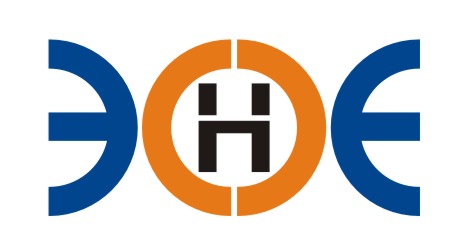 САМОРЕГУЛИРУЕМАЯ ОРГАНИЗАЦИЯСОЮЗ ПРОЕКТИРОВЩИКОВ«ЭКСПЕРТНЫЕ ОРГАНИЗАЦИИ ЭЛЕКТРОЭНЕРГЕТИКИ»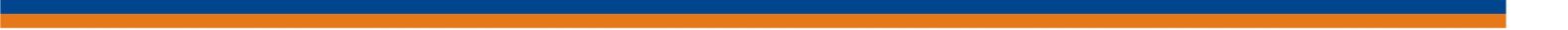 ПРОТОКОЛ № 29-ЭС-СП-22 заседания Экспертного Совета Союза проектировщиков «Экспертные организации электроэнергетики»(далее – Союз)Санкт-Петербург «17» ноября 2022 г.	Начало заседания: 14:00 часов Экспертный совет Союза состоит из:Заир-Бек Андрей Измаилович – президент Союза;Лаппо Василий Иванович;Сускина Ольга Сергеевна;Ширшов Игорь Валерьевич;Кулешов Марс Турсунбекович;Сек Евгений Кояевич;На заседании Экспертного совета Союза присутствовали 5 (пять) представителей с правом голоса:1. Заир-Бек Андрей Измаилович – президент Союза;2.  Лаппо Василий Иванович;3.  Сек Евгений Кояевич;4.  Кулешов Марс Турсунбекович;5. Ширшов Игорь Валерьевич.Кворум для проведения Экспертного совета Союза имеетсяПовестка дня:Актуализация внутренних документов Союза в связи с изменениями в законодательстве.Организация работы по актуализации внутренних документов Союза в связи с изменениями в законодательстве.Вопросы заседания:Избрание секретаря заседания Экспертного совета Союза:СлушалиПредседателя заседания Экспертного совета Союза - президента Заир-Бека Андрея Измаиловича, который предложил избрать секретарем заседания - исполнительного директора Юденкову Инессу Юрьевну.РешилиИзбрать секретарем заседания Экспертного совета Союза исполнительного директора Юденкову Инессу Юрьевну.ГолосовалиЗА – 5 чел., ПРОТИВ – 0 чел., ВОЗДЕРЖАЛИСЬ 0 - чел.Решение принято единогласно.Актуализация внутренних документов Союза в связи с изменениями в законодательстве.Слушали Независимого члена Экспертного совета Сека Евгения Кояевича, который предложил, в связи с изменением законодательства, актуализировать внутренние документы Союза.Решили: Актуализировать внутренние документы Союза с учетом изменений в законодательстве и представить для утверждения Экспертному совету для внутреннего пользования.ГолосовалиЗА – 5 чел., ПРОТИВ – 0 чел., ВОЗДЕРЖАЛИСЬ 0 - чел.Решение принято единогласно.Организация работы по актуализации внутренних документов Союза в связи с изменениями в законодательстве.СлушалиЧлена Экспертного совета Лаппо Василия Ивановича, который предложил поручить организацию работы по актуализации внутренних документов Союза исполнительному директору Юденковой Инессе Юрьевне.Решили: Исполнительному директору Юденковой Инессе Юрьевне поручить организацию актуализации внутренних документов Союза, с учетом изменений в законодательстве, и представить для утверждения Экспертному совету для внутреннего пользования.ГолосовалиЗА – 5 чел., ПРОТИВ – 0 чел., ВОЗДЕРЖАЛИСЬ 0 - чел.Решение принято единогласно.Президент Союза    	          _______________________		 А.И. Заир-Бек Секретарь                                     ________________________	   И.Ю.  Юденкова